Appendix 2Appendix 2 Fig 1 depicts boxplots of each score against user rating. Appendix 2 Figs 2-5 depict boxplots of each score against download level. Above each box plot is a number indicating the sample size. Sample size (depicted in the Figs) varied from 1 to 177, this is because download level ‘1,2,3 and 19’ has a sample size of 0 and was not included in the Fig. 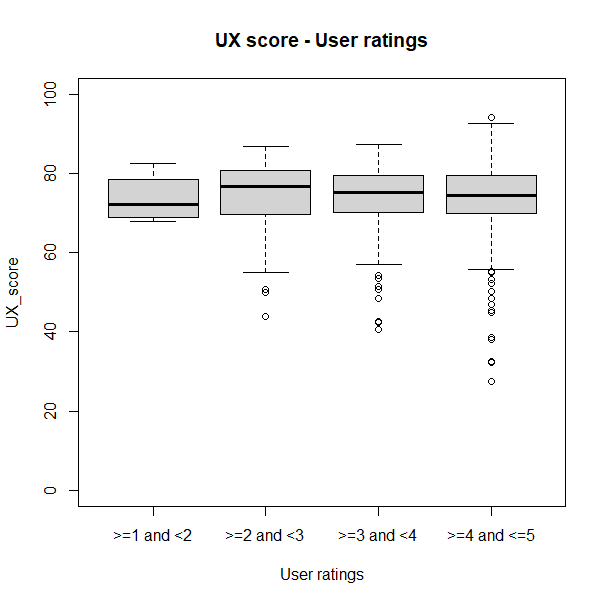 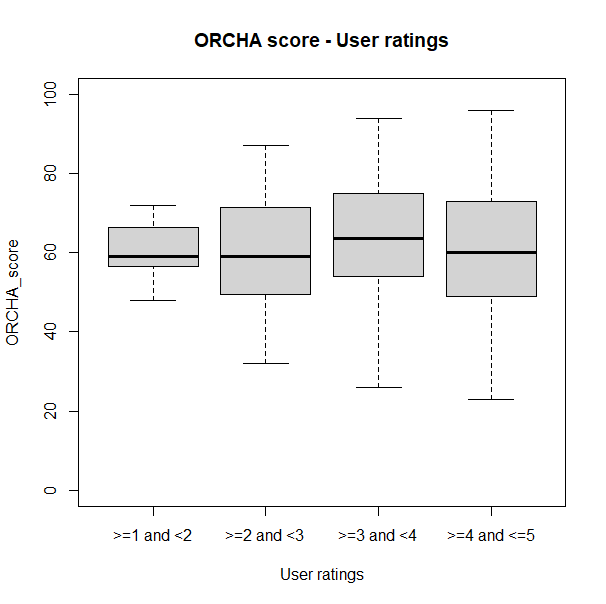 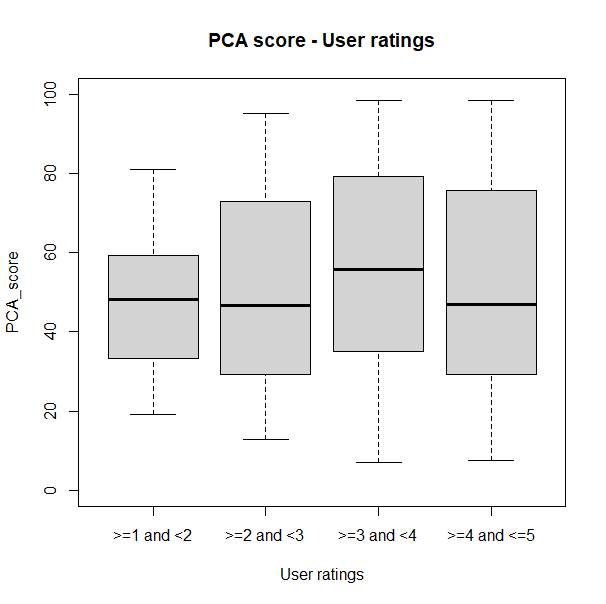 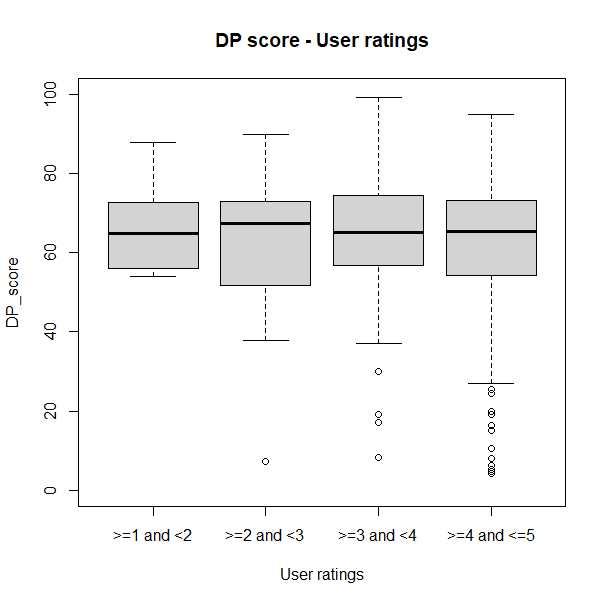 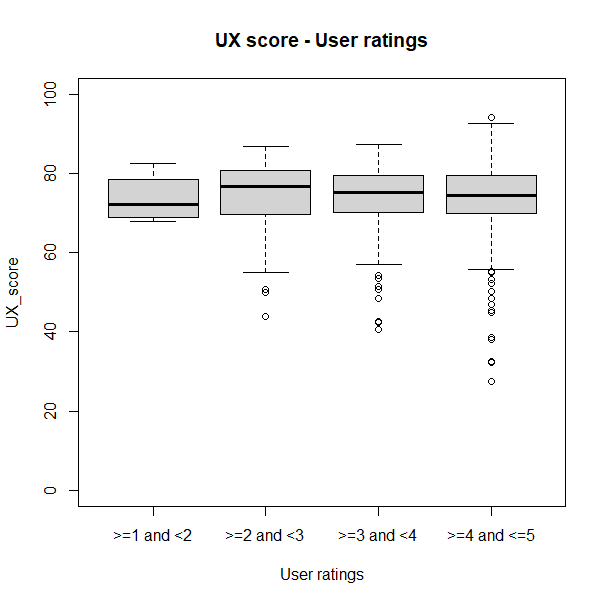 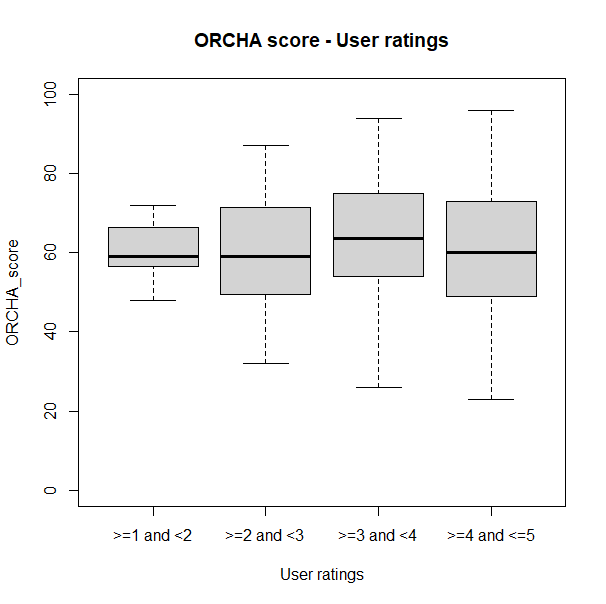 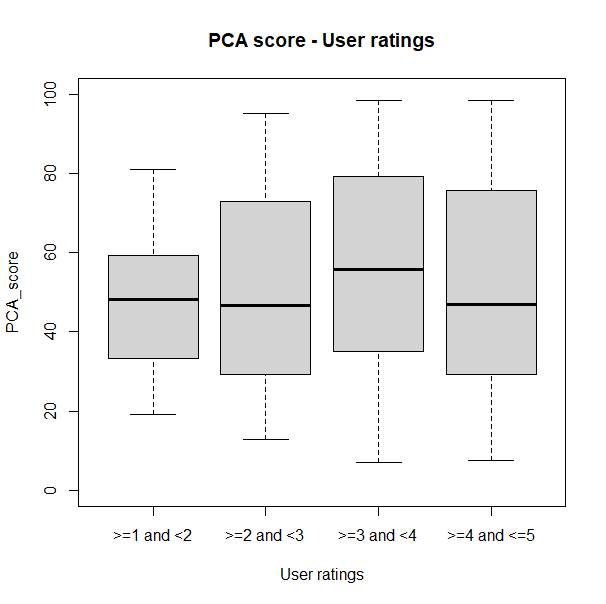 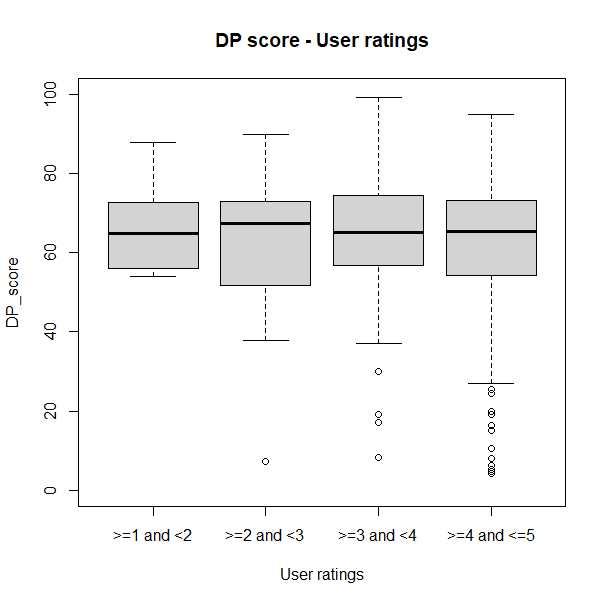 Appendix 2 Fig 1: Numbers above boxplots are sample sizes. a) ORCHA score against user ratings boxplots. b) UX score against user ratings boxplots. c) PCA score against user ratings boxplots. d) DP score against user ratings boxplots.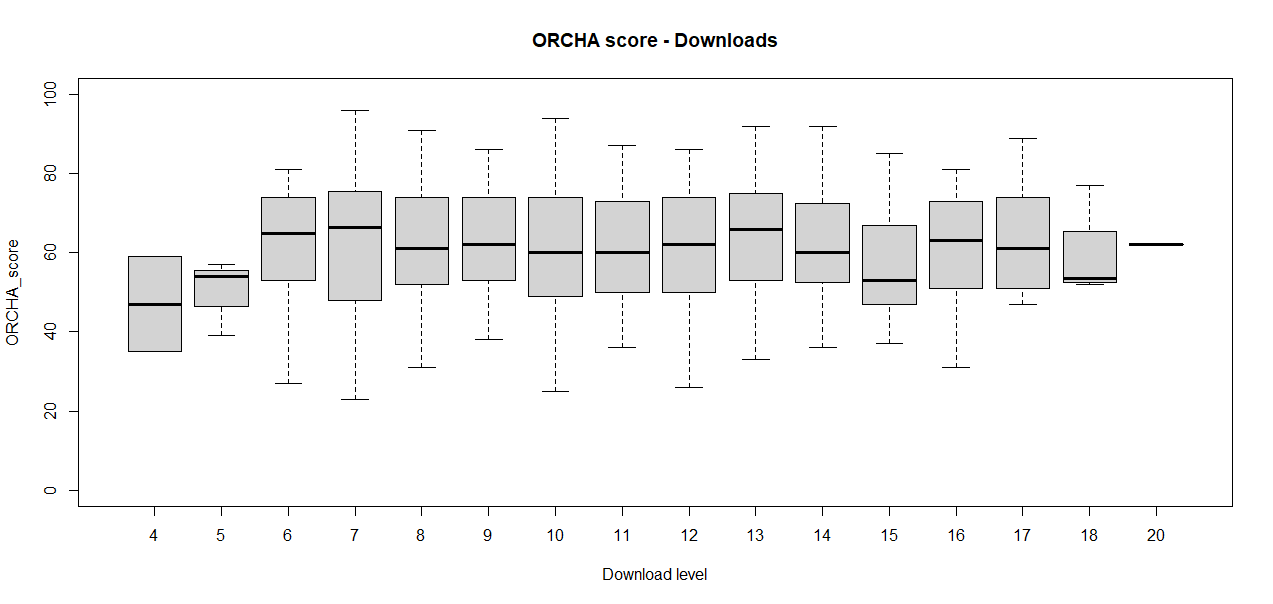 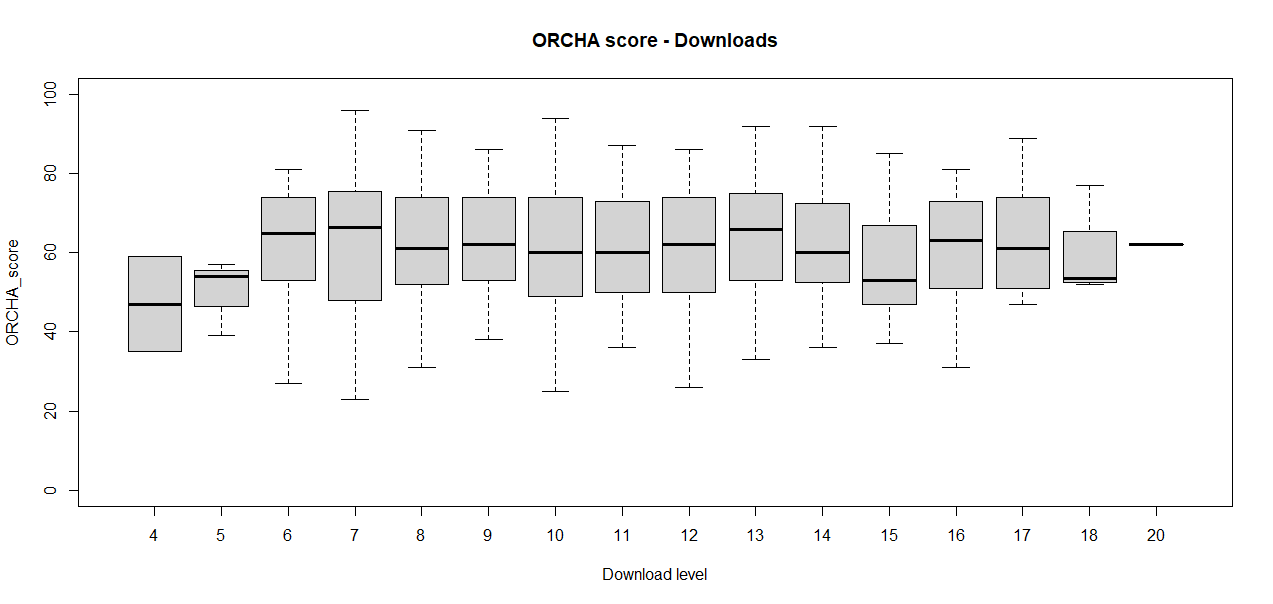 Appendix 2 Fig 2: ORCHA score against download level boxplots.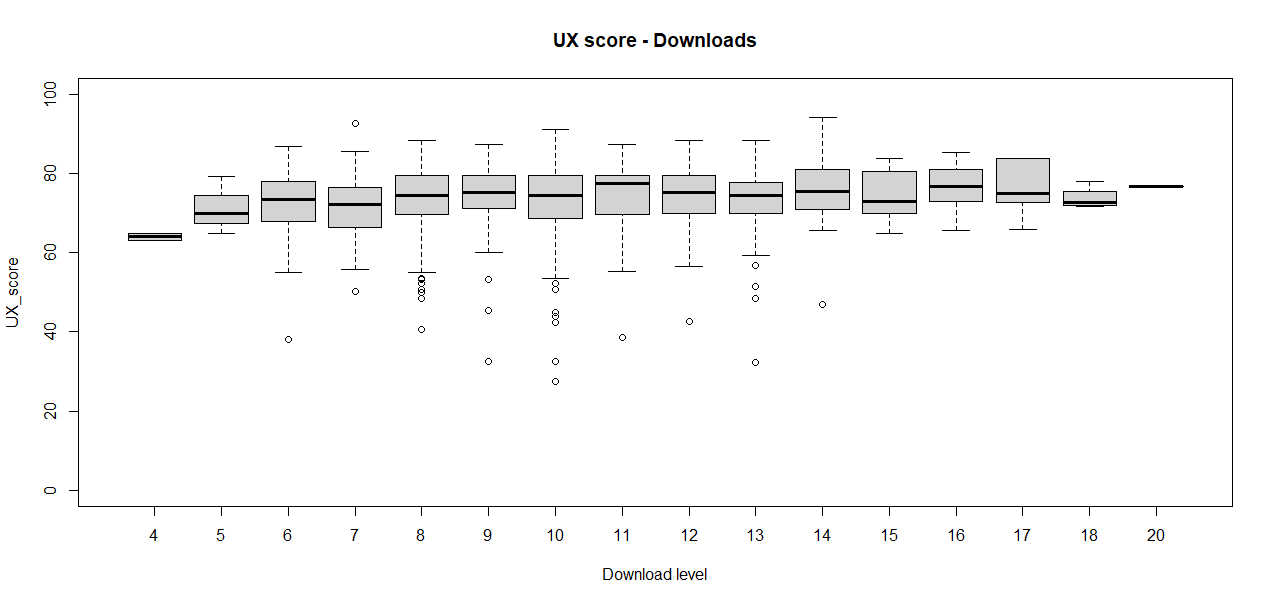 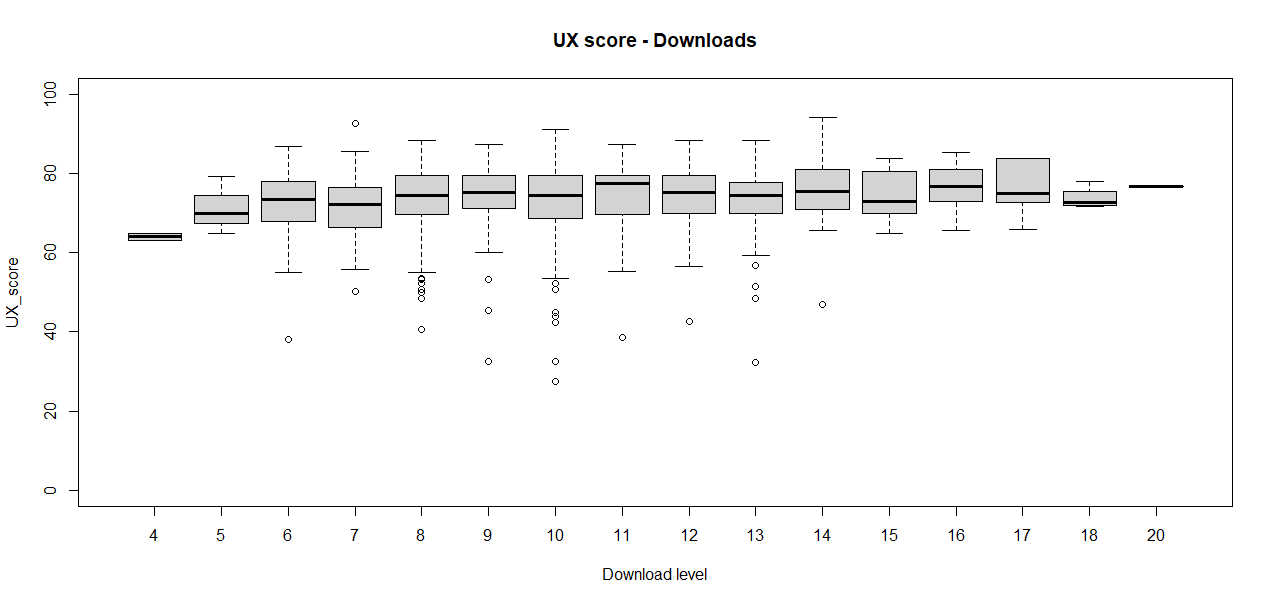 Appendix 2 Fig 3: UX score against download level boxplots.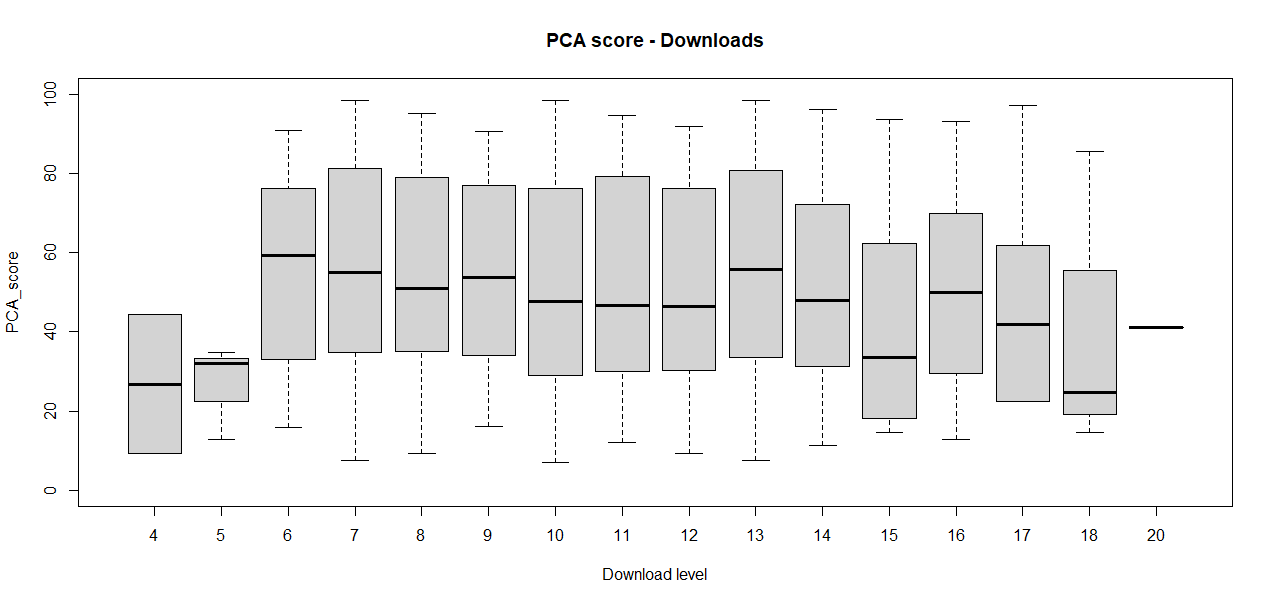 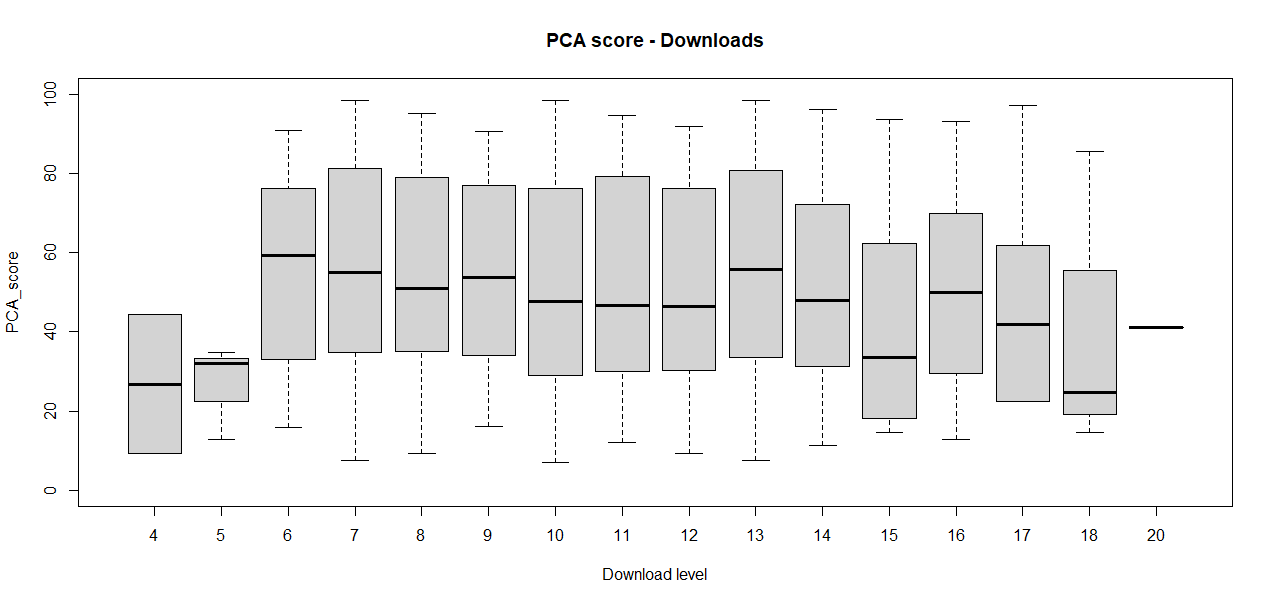 Appendix 2 Fig 4: PCA score against download level boxplots.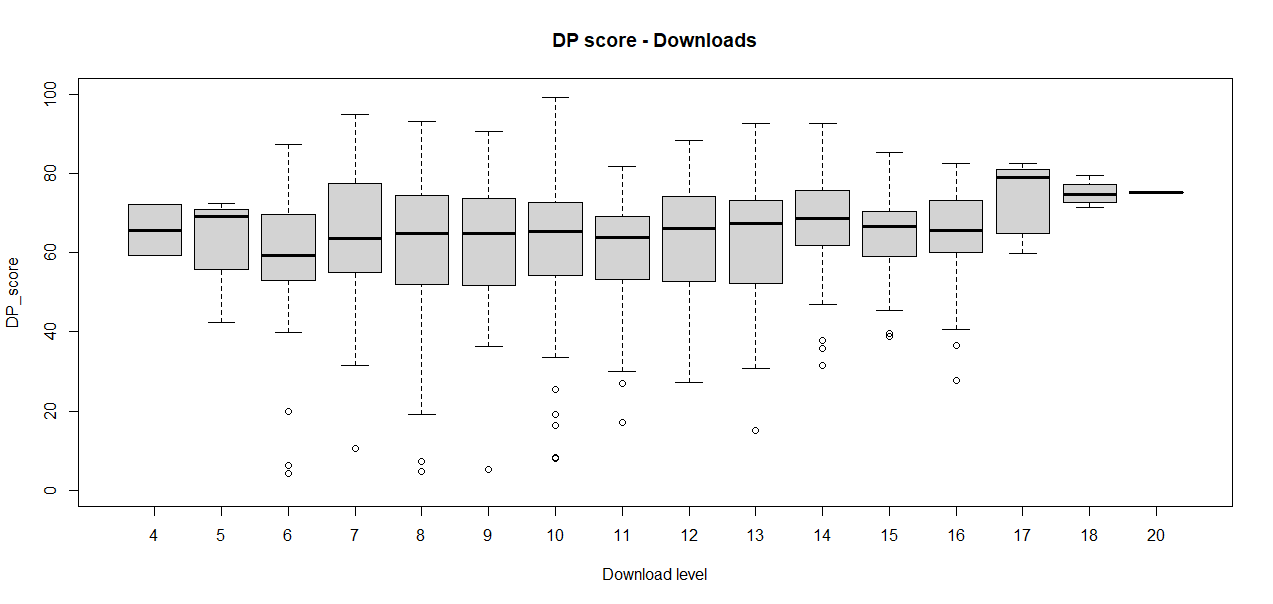 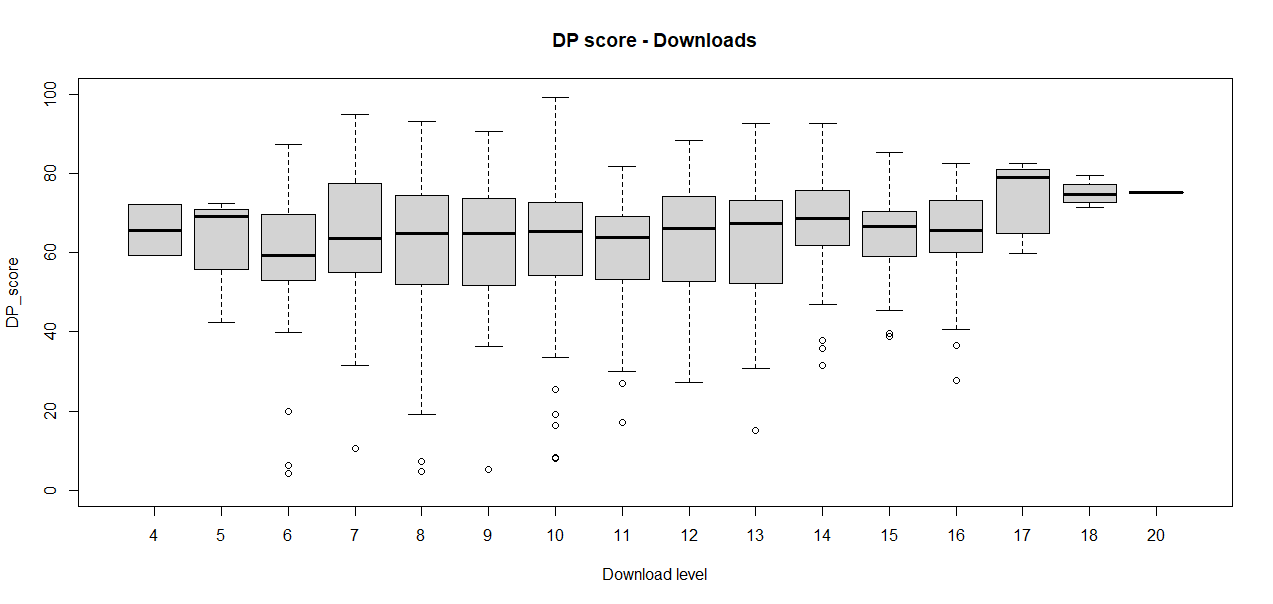 Appendix 2 Fig 5: DP score against download level boxplots.